Lista para estudos: Modelo de HOResp: Heloisa Lee BurnquistTeorema de Stolper-Samuelson: No Longo Prazo, quando todos os fatores são móveis, um aumento no preço relativo de um bem aumentará o ganho real do fator utilizado intensivamente na produção do referido bem e reduz o ganho real do outro fator.Para o exemplo apresentado em classe, o TSS prevê que quando o país H abre para o comércio e identifica um preço relativo mais alto para o bem C, se o comércio se estabelece, como resultado tem-se que:. O retorno r para o K aumenta em termos reais tanto em termos do bem S, como do bem C, e o retorno w para o trabalho sofre perda real, tanto em termos de S como de C.Isso ocorre porque em H, o capital é relativamente abundante e o bem C é relativamente intensivo no emprego de capital (K). Raciocínio semelhante pode ser desenvolvido considerando uma mudança no preço de relativo de S, que estimula o país F a exportar o bem para o país H.Esses resultados podem ser resumidos nos seguintes termos:No modelo de HO, o fator abundante ganha com o comércio e o fator escasso perde com o comércio.Considerar os exemplos a seguir para ilustrar o Teorema de Stolper-Samuelson, decorrente do modelo de HO:  Para ilustrar o TSS, utiliza-se o exemplo numérico a seguir para mostrar o quanto w e r mudam em resposta a uma mudança no preço:Supor os seguintes dados para os setores produtores de S e C no país H: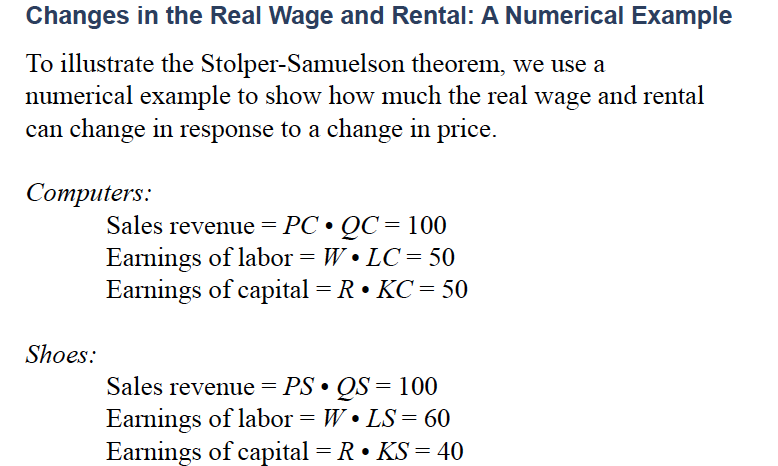 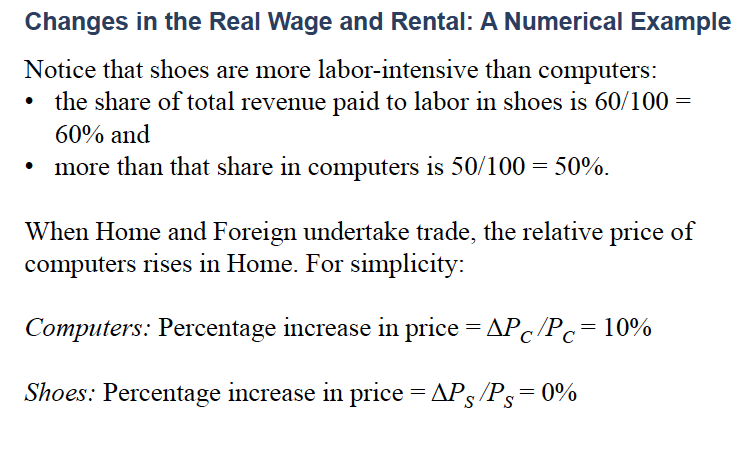 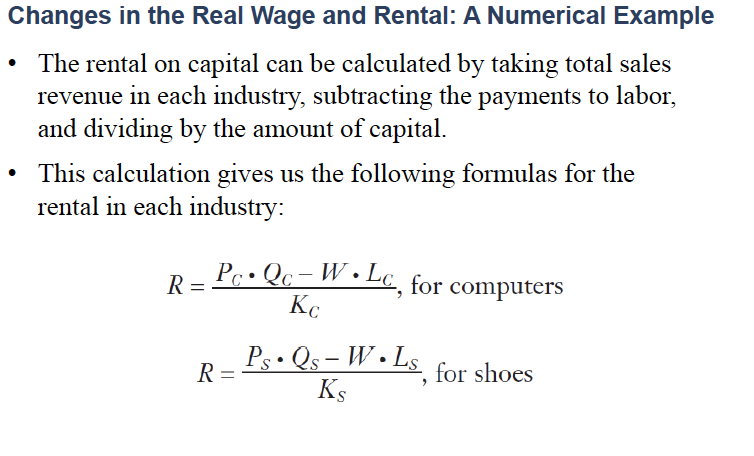 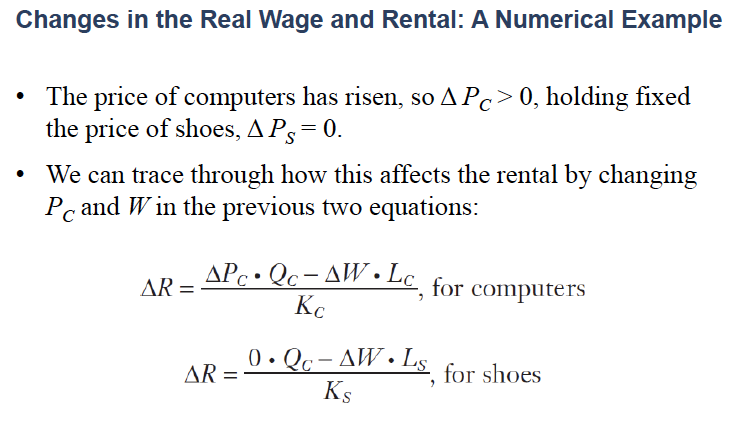 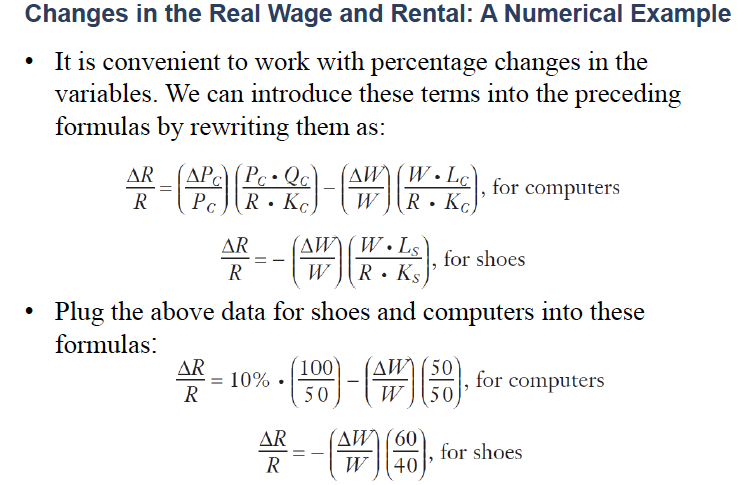 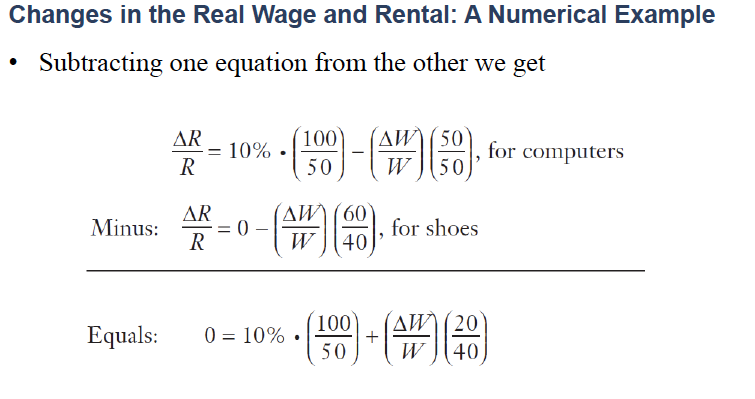 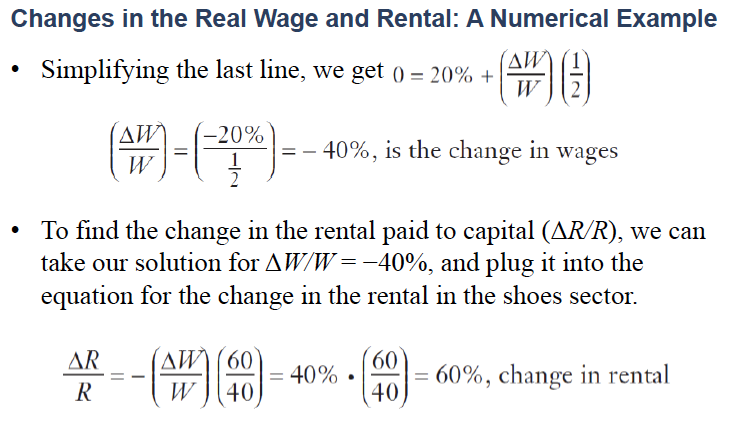 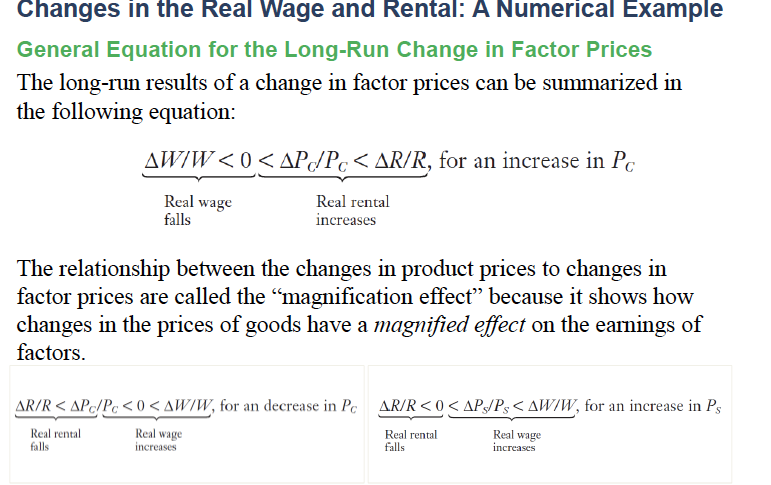 Fonte: Feenstra & Taylor. International Trade, pp: 115 – 118.Considerar um país (denominá-lo de país doméstico D) que produz computadores (C) e ferro (F) utilizando trabalho qualificado (Q) e não qualificado (NQ). As técnicas de produção em cada indústria são do tipo Leontief, portanto os requisitos em termos de unidade de fator são fixos e dados por:			aQC = 3; 		 aQF = 1			aNQC = 2;   	               aNQF = 4Considerar que o preço mundial de computadores é igual a $16 e que o preço mundial de ferro é igual a $12. Assumir ainda que o país D produz os dois bens. Identificar (mostrando os cálculos) qual a participação da receita apropriada pelo trabalho qualificado em cada indústria?PC = 16 = 3. wQC + 2. wNQCPF = 12 = 1. wQF + 4. wNQFConsiderando que os fatores de produção são livres para migrar entre os setores, pode-se assumir que wQC = wQF  = wQ   e  wNQC = wNQF = wNQ  Resolvendo o sistema, obtém-se:wQF  = 4      wNQF   =  2  Identificar qual a participação da receita apropriada pelo trabalho qualificado em cada indústria:				C          		FQ      		(12/16) = 75%		    (4/12) = 33,3%NQ			(4/16)  =  25%		    (8/12) = 66,6%Caso os preços mundiais de computador aumente para $26. Quais os novos valores de retorno aos fatores? Qual teorema da teoria de comércio internacional pode ser utilizado para prever esse resultado?PC = 26 = 3. wQC + 2. wNQCPF = 12 = 1. wQF + 4. wNQFResolvendo o sistema, obtém-se:wQF  = 8     wNQF   =  1  Verificando se a solução é compatível com o Teorema de magnificação de Stolper Samuelson: wQF > PC > PF>  wNQFRecalcular a participação de cada tipo de trabalhador na receita total.			C          		FQ      		(24/26) = 92%		    (8/12) = 66,6%NQ			(2/26) = 8%		    (4/12) = 33,3%2 A teoria de Hecksher Ohlin estabelece que:(    ) Cada país exporta o bem para o qual apresenta a tecnologia relativamente mais eficiente.(    ) Cada país se especializa e exporta o bem que requer utilização mais intensiva de seu fator de produção mais abundante.(    ) Cada país importa o bem para o qual apresenta a tecnologia relativamente menos eficiente.(    ) Cada país exporta o bem que requer um menor número de horas de trabalho por unidade produzida, relativamente ao número de horas exigido na mesma indústria do país parceiro.Dentre as seguintes hipóteses, indicar aquelas que sustentam a teoria de HO:(    ) A economia é formada por dois países (por exemplo: A e B), que produzem dois bens (por exemplo: X e Y), empregando dois fatores de produção (por exemplo: K e L).(    ) Tecnologias de produção empregadas em cada indústria são idênticas entre os países.(    )  A função de produção de um dos bens (por exemplo: X) é intensiva no emprego de K e a função de produção do bem (exemplo: Y) é intensiva no emprego de L nos dois países parceiros comerciais.(    )  Um dos países (por exemplo: A) é relativamente abundante em trabalho (L) enquanto o outro país (por exemplo: B) é relativamente abundante em capital (K).(    ) A As preferências dos consumidores são iguais nos dois países.Pode-se identificar que o país A é relativamente abundante em capital quando:(    ) A dotação de insumos no país A é de 30K e 20L e no país B é de 100K e 200L.(    ) A dotação de insumos no país A é de 30K e 30L e no país B é de 100K e 200L.(    ) A dotação de insumos no país A é de 200K e 100L e no país B é de 200K e 200L.(    ) A dotação de insumos no país A é de 200K e 100L e no país B é de 2000K e 2000L.(    ) O preço relativo de trabalho para capital (w/r)A no país A é relativamente inferior ao preço relativo de trabalho para capital (w/r)B no país B.(    ) O preço relativo de trabalho para capital (w/r)A no país A é relativamente superior ao preço relativo de trabalho para capital (w/r)B no país B.